August 28, 2016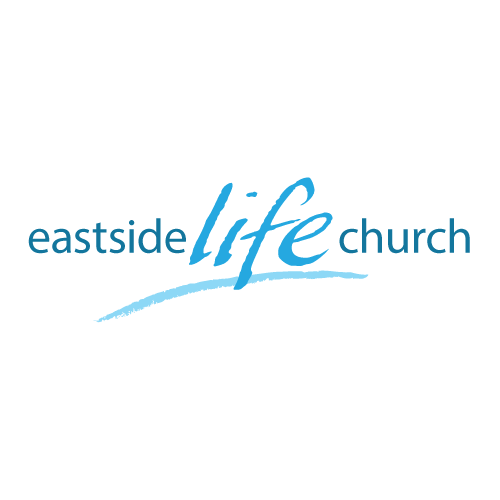 What is God really like? – Part 2Life: a discovery of the God’s abundance.Today’s Focus:God helps us ‘grow where we need to go’Life is not a gigantic ‘behavior modification’ process!-Not a series of sophisticated ‘ought to’s’ & ‘have to’s’ ‘Spiritual Growth’:	1 Corinthians 2:9-12Our Good Father takes us by the hand & walks us through everything that He has prepared for us: (That’s what Jesus did with His disciples).We cannot discover the things God has for us by diligence, discipline and determined effort: they must be discovered as God reveals them to us.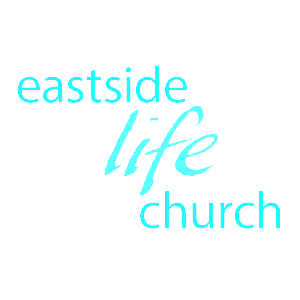 Zechariah 4:6 - It’s by His Spirit: so a relationship with the HS is not an optional extra.Ephesians 2:8-10 - Our Father has already got things mapped out for us His children.If salvation is not of ourselves, why would we think that spiritual growth is a product of our own efforts.John 15:5 / Titus 3:4-6 - We are genetically programmed for physical and spiritual maturity and fruitfulness: the Holy Spirit imparted God’s ‘spiritual genes’ into us.Final Take AwayOur part in Spiritual Growth?Relax (in the grip of His grace) and give thanks in all things:Philippians 1:6 Notes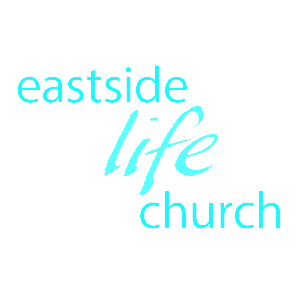 